Благоустройство территории по ул. Кубанская в с. Горькая Балка Новопокровского района Краснодарского края1. Руководитель инициативной группы проекта: Никищенко Любовь Ивановна председатель ТОС2. Адрес реализации проекта: Новопокровский район село Горькая Балка3. Стоимость проекта: 734510,59 рублей4. Описание проекта: Ограждение артезианской скважины № 6393 по ул.Кубанская, в с.Горькая Балка5. Количество благополучателей: 1709 человек (100%)6. Визуализация проекта: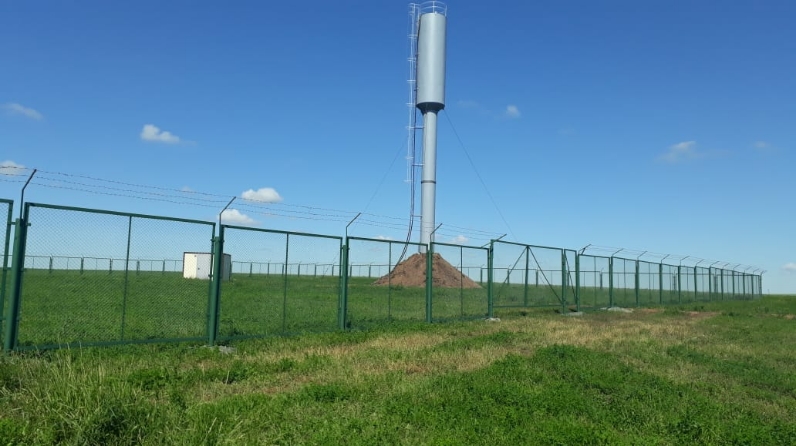 7.Фото объекта до  реализации проекта: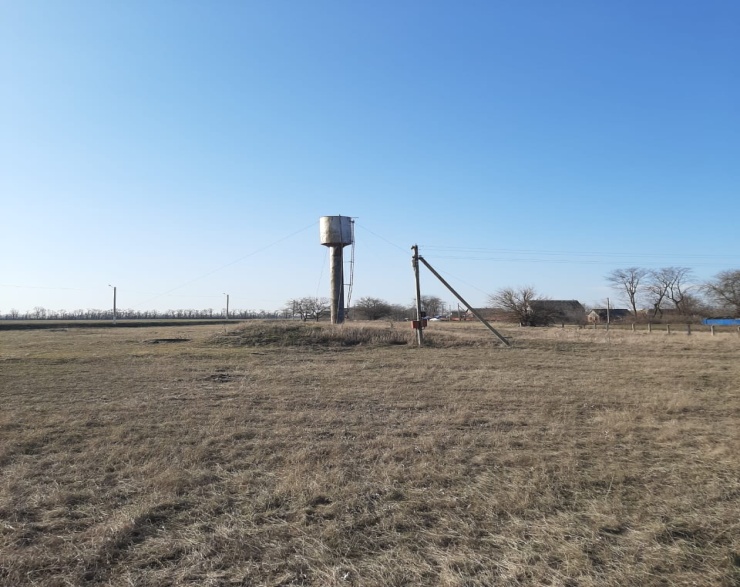 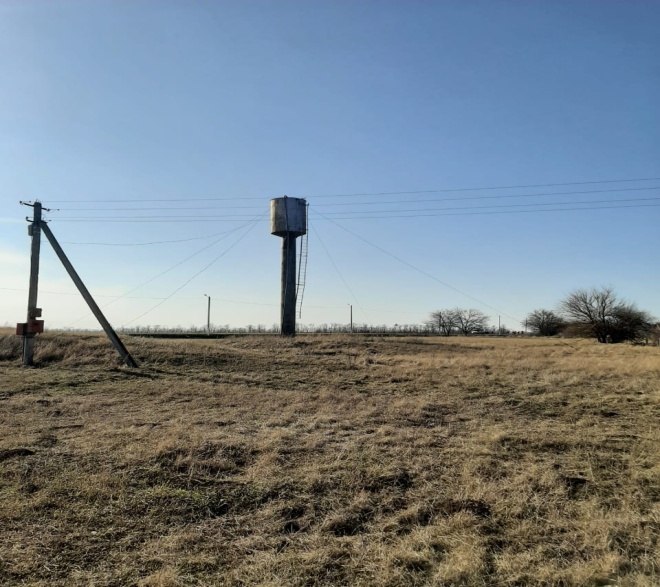 